SOUTHWESTERN HIGH SCHOOL REGISTRATION GUIDE AND COURSE DESCRIPTION BOOK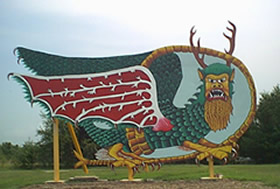 Prepared bySouthwestern High School Guidance DepartmentThe information contained in this booklet has been prepared to assist students in planning their high school academic program.  Included are graduation requirements, course descriptions and prerequisites.  All of this will help you plan for your high school education and your future career.Today’s workplace demands highly skilled and technically trained workers.  A student’s high school education prepares him or her for entry into post-secondary education, training or entry into the workplace.  Therefore, we urge students and their families to give serious consideration when planning their course of study.  The Guidance and Counseling Department is available to assist all students and their families in making decisions regarding their high school career.  Please call us at 618-372-3813, ext. 1115 to make an appointment to discuss your child’s goals and future plans.District financial resources may require changes in course offerings after the printing of this book.No student shall be refused admission into or be excluded from any course or instruction offered in the schools by reason of that person’s gender.  No student shall, solely by reason of that person’s gender, be denied equal access to physical education and inter-scholastic athletic programs or comparable programs supported from school district funds.  Comparable programs will be defined in guidelines promulgated by the State Board of Education in consultation with the Illinois High School Association and the Illinois Elementary School Association.Southwestern Community Unit School District #9 ensures equal educational opportunities to students regardless of race, color, national origin, age, gender, religion, or handicap.  Questions in reference to educational opportunities should be directed to Mr. Kyle Hacke.  Mr. Hacke may be contacted by calling (618) 372-3813 or by letter to 201 East City Limits Road, Brighton, and IL 62012.Information contained in this book is subject to change due to financial concerns and is still pending board approval.12/2019TABLE OF CONTENTSTOPIC						PAGEGRADUATION REQUIREMENTS						3ENROLLMENT POLICIES AND INFORMATION					4COLLEGE CORE CURRICULUM						7NCAA INFORMATION FOR ATHLETES						8	LEWIS & CLARK HIGH SCHOOL PARTNETSHIP INFORMATON		9OFF CAMPUS ENROLLMENT PROGRAMS (LCCC & CEO)			11ACADEMIC DEPARTMENTSENGLISH DEPARTMENT						13MATH DEPARTMENT						17SCIENCE						20SOCIAL STUDIES						24ART						27MUSIC						28PUBLICATIONS						29FOREIGN LANGUAGE						30PE/HEALTH/DRIVER’S ED						31SPECIAL EDUCATION						33CAREER AND TECHNICAL EDUCATION DEPARTMENTSAGRICULTURAL SCIENCES						34BUSINESS AND COMPUTER TECHNOLOGY					38INDUSTRIAL AND ENGINEERING TECHNOLOGY				41GRADUATION REQUIREMENTSTo meet Southwestern High School graduation requirements, a student must complete a minimum of 25 units of credit during grades 9, 10, 11, and 12, in a program cooperatively planned by the student, the parents, and the school to meet the individual needs of the student. Current requirements are:Four years of language arts +One semester of SpeechThree years of mathematics to include:One year of Algebra I *One year of Geometry One year of math beyond GeometryTwo and 1/2 years of scienceThree years of social studies to include:One year of US HistoryOne year of World HistoryOne semester of American GovernmentOne semester of elective One semester of HumanitiesOne semester of Consumer Education (Ag Business or Intro to Business)4 years of Physical Education to include: One semester of HealthOne semester of Driver Education classroom and Physical Education Electives +++ Two years of writing intensive courses, one of which must be English and the other of which may be English or any other subject. When applicable, writing-intensive courses may be counted towards the fulfillment of other graduation requirements.Courses identified as Writing Intensive for 2020-2021 are:English/Language Arts Honors I (9) 				English/Language Arts Honors II (10) English/Language Arts Honors III (11) 				English 4 CP (12)English/Language Arts III (11) 					English/Language Arts IV (12) * Students taking Algebra I in the 8th grade must take three additional units of math while in high school to satisfy graduation requirements. ++ Electives must include one year chosen from art, foreign language, music, or vocational education or a combination of those classes.ENROLLMENT POLICIES AND INFORMATION1.	A student must be enrolled in 6 academic classes plus P.E. each semester, the exception being a 5th year student. 2.	Placement in courses – Incoming freshmen will be placed in English, Math and Science based upon information gathered from teacher recommendation, placement testing, and Star 360 testing and state testing. While parents are strongly encouraged to follow placement recommendations based on a number of measures and criteria, the placement of students in courses is ultimately the decision of the parent/guardian.  Parents may contact the high school principal to discuss available options.3.	Consumer Education credit may be earned by the successful completion of one of the following:    Agri-Business Management or Intro to Business.4.	 state law requires a student to participate in physical education for 4 years. A student may be eligible to waiver out of a Physical Education ONLY for one of the following reasons:	A.     A student participates in marching Band.B.     A student with junior or senior status (as determined by credits), actively participates in an IHSA athletic program and may only be waived from physical education during the time of participation in IHSA athletic program.           C.     A student is behind in the necessary credits needed for graduation.D.   A student is medically unable to participate in physical education.  Students will be required to provide written documentation from a doctor stating they are unable to participate in physical education.  This document must be current, up to date and on file.  Documents must be updated every school year.E.    A student provides written evidence from an institution of higher education that   a specific course not included in existing state or local school minimum graduation standards is required for admission into college and otherwise would not fit into their schedule.STUDENT DAILY COURSE SCHEDULEA typical student’s schedule consists of eight course hours of attendance.  Six of these hours must consist of academic subjects; English, math, sciences, electives, etc.  PE and SAS make up the remaining course hours. Extra consideration must be given to course selection when selecting courses that will prepare students for entrance into certain courses of post-secondary education and training such as Career or Technical training, University studies or Military entrance.DEFINITION OF TERMSUNIT - Measure of school credit.  In the academic areas a student receives one-half unit of credit for satisfactory completion of work covering one semester in a course.  Courses at  carry either ½ or 1 unit of credit.  A student enrolled in a year-long course who fails either semester will receive one-half credit for the semester successfully completed.  In order to receive a full credit in the course only the semester failed must be repeated.PRE-REQUISITES - Courses that must be completed before certain other courses may be taken or grades which must be received in order to meet the requirements for graduation.REQUIRED COURSES - Courses that must be passed and completed in order to meet the requirements of graduation.ELECTIVE COURSES - Courses that may be chosen to satisfy individual interests, aptitudes, and future plans.SCHEDULE CHANGES -  Administrators and counselors spend an incredible amount of time building class schedules that reflect the students’ goals and interests, balance classes, and place courses at times in the day where the most students can take requested classes. Students should carefully select their courses, bearing in mind graduation requirements and personal educational goals. Courses listed in this catalog are offered based on student interest. If a course does not meet minimum enrollment requirements, the course will not be offered, and students will meet with their counselor to select another course.Schedule changes made after the master schedule has been completed can have a tremendous impact. District resources, including teachers hired and textbooks purchased, are based upon the course enrollment as projected in the spring. There are often classes where there are no extra seats or books available. District financial resources may require changes in course offerings after the printing of this book.Schedule changes will be made only under the following circumstances: Adjustment for summer school completion Correction due to inaccurate informationLack of pre-requisiteCourse cancelation due to insufficient enrollmentGraduation requirement deficiencySchedule changes will not be made for the following reasons: Student changed mind. Student’s preference of teacher. Student does not want to do work in class. TYPES OF SCHEDULE CHANGES:Class Substitutions: This is changing a course the student is enrolled in and substituting it for another offering. The deadline for first semester changes will be no later than the first day of student attendance the following school year. The deadline for second semester changes will be before the final week of the first semester. Adjustments will be made for failures after grades become available. This option is only available if there are seats available in the desired class.Class Additions: This is adding a new course to the schedule where one did not previously exist. The deadline for first semester changes will be no later than the first day of student attendance the following school year. The deadline for second semester changes will be before the final week of the first semester. This is subject to class availability and alignment with existing student schedule. Level Changes: A course level changes may occur when deemed academically appropriate either by teacher initiation or student failure to maintain class qualification. A teacher-initiated level change requires permission from the principal, school counselor, and parent/guardian.CLASS STANDING BY CREDITS9th grade standing (freshmen)   		0-5 credits10th grade standing (sophomore)		6-11 credits11th grade standing (junior)			12-17 credits12th grade standing (senior)			18-25 creditsGraduation with HonorsTo graduate with honors students must achieve the following GPA at the end of 8 semesters:Cum Laude:			3.25 to 3.499   	(with distinction)Magna cum Laude:		3.5 to 3.749		(with high distinction)Summa cum Laude:		3.75 and above	(with highest distinction)** Beginning with the 2022-2023 school year, Southwestern will no longer recognize a Valedictorian or Salutatorian.  COLLEGE CORE CURRICULUMThe College Core Curriculum is a program designed to provide a student with a strong foundation that will help them to meet success in college.  This program coincides with the basic requirements set by the Illinois State Board of Higher Education.  Students wishing to follow this program need to complete the following:ENGLISH—4 units as outlined in the graduation requirements.MATH —3 units in high school with a minimum completion of Algebra IISCIENCE — 3 units of credit SOCIAL STUDIES—3 units as outlined in the graduation requirementsELECTIVES AND OTHER REQUIREMENTS — 2 units of foreign language, music, CTE or art. If choosing foreign language, both credits required are within the same language. Check with each institution for specific requirements to fulfill this area.  Additional units from any of the above areas should be chosen to complete a total of 16 credits in college preparatory coursework.Additional requirements may be required for specific courses of study.  Students should check with each respective institution to guarantee they meet all prerequisites for admissions.Missouri public universities also require students to have:	FINE ARTS—1 unit (art, music, etc.) Substitutions may be made at the discretion of the university.  NCAA REQUIREMENTS FOR ATHLETESIf you are interested in playing sports in college, please be aware of the academic and testing policies that are in place.  Visit the NCAA Clearinghouse early in your high school career.Division I: 16 Core Courses4 years of English. 3 years of mathematics (Algebra I or higher). 2 years of natural/physical science (1 year of lab if offered by high school). 1 year of additional English, mathematics or natural/physical science. 2 years of social science. 4 years of additional courses (from any area above, foreign language or comparative religion/philosophy).10 of the core courses must be taken before the senior year and the overall GPA must be a 2.3 in the 16 core courses.http://www.nacacnet.org/research/KnowledgeCenter/Documents/NewNCAARequirements.pdfDivision II:  16 Core Courses http://fs.ncaa.org/docs/eligibility_center/DII_Quick_Reference_Guide.pdf3 years of English. 2 years of mathematics (Algebra I or higher). 2 years of natural/physical science (1 year of lab if offered by high school). 3 years of additional English, mathematics or natural/physical science. 2 years of social science. 4 years of additional courses (from any area above, foreign language or comparative religion/philosophy). GPA requirement is a 2.00The following link will take you to a worksheet that you can use to see where you stand.http://fs.ncaa.org/docs/eligibility_center/DI_and_DII_Worksheet.pdfFor complete information visit the NCAA Eligibility Center at www.ncaa.org.LEWIS & CLARK COMMUNITY COLLEGE INFORMATIONHIGH SCHOOL PARTNERSHIP PROGRAM/Dual Credit Courses - (College Credit for High School Students)The High School Partnership/Dual Credit Program at Lewis & Clark Community College offers qualified+ high school students an opportunity to earn college credit at the same time they earn credit in high school courses.  These courses have been “articulated” through a joint agreement between the High School and the College.  This articulation reflects the agreement between the high school and the college that the rigor of coursework meets standards at both institutions.  These agreements are renewed each year and there is no guarantee of credit at the time of registration.  If it is determined that credit can be given students will be notified in the fall of the following year.Some courses will have additional monetary costs due to tuition, fees and required materials and these course fees are NOT covered by the Southwestern waiver.  Students should be prepared to pay this tuition at the district registration for fall classes and by the 1st week of December for Spring classes.The High School Partnership Coordinator from LCCC will set up registration dates at the beginning of each semester to complete the paperwork necessary for student to enroll in courses.  Students will work together with the coordinator and high school counselor to complete this process.Students who elect to enroll in the High School Partnership program should do so with the understanding that standards for class work are rigorous.  Tuition is usually waived or courses are offered at a reduced rate.  Students need to know that this is considered financial aid and semester hours earned now will impact future financial aid.  For this reason, students are encouraged to complete these courses to the best of their ability.  A failing grade or withdrawal from the course is still considered enrollment.+ A qualified student is one who has attained an overall Grade Point Average of 2.7 or above for transfer level courses at the time of enrollment.  Career training courses require a GPA of 2.3 or above. Students who do not meet this qualification may also be considered for enrollment if a required score on a college placement test (ACT or SAT) has been attained.  If the student has completed a college placement test in the past, that score can also be considered.Further information on the HSP/Dual Credit Program may be found at www.lc.edu. For information regarding the transferability of articulated classes please contact the admissions department at your chosen college or log on to www.itransfer.org.COLLEGE CREDIT OPPORTUNITIES-Dual CreditSAT scores in Reading (25) and/or Writing (25) may be used in place of the placement test.OFF CAMPUS ENROLLMENT PROGRAMSLewis & Clark Community College Early Start ProgramThe Early Start Program is offered in cooperation with Lewis & Clark Community College and is intended for students who want to start college during their senior year.  The purpose of the program is to help ease the transition from the senior year of high school through the first year of college and allow students to experience college on a part-time basis. Students are enrolled as both high school students and college students.  Their day is divided between attendance at LCCC and Southwestern High School. Students may enroll in one to two college courses and receive up to three class hours of release time from the high school schedule.Overall expectations for this program are rigorous and students should be prepared to put in the extra time and effort a college class demands. Students who enroll in this program are expected to be able to handle the responsibilities of a college level student as well as uphold the rules for attendance at the high school. Grades received in Early Start classes are included on the high school transcript and figured into the high school GPA. Students who want to participate in this program must pre-enroll during registration the spring of their junior year and complete an application form. Once selected for the program students will select one of 3 options for attendance.  At the appropriate time college personnel will meet the student to select classes. In addition, students must attend a special orientation program held on campus which will be arranged by the high school counselor.EARLY START PROGRAM AND MONETARY CONSIDERATIONS FOR FAMILIESThis is NOT a free program. It is tuition based. Because students are enrolled as college students they are responsible for ALL monetary costs associated with participation in this program. They should be prepared to pay these costs at or prior to registration in August for 1st semester participation and by December for 2nd semester participation.  A typical student can expect to pay $350 to $600 for tuition to participate in this program.  Books and other materials will be in addition to the tuition. If the fees are not paid students will be dropped from the Early Start Program on the first day of school and put in regular high school classes. Fee waivers DO NOT cover the cost of this program and students must have all other educational fees (past and current) paid in full before enrollment in the program is finalized.CEO PROGRAM – MACOUPIN COUNTYThe mission of the Macoupin County CEO class is to provide an entrepreneurial program that requires high school students to go beyond the normal scope of learning to acquire hands-on business experience in the real world. There is an application that students will fill out if they are interested in the program. Students who are accepted in the program will be notified by the Macoupin County CEO Advisor.  Students will be participating in the program Monday-Friday in the mornings.  Schedules and information will be provided by the program director. JERSEYVILLE/SOUTHWESTERN PARTNERSHIP PROGRAMSouthwestern seniors will have the opportunity to enroll in certain classes at Jerseyville High School that are not offered at Southwestern High School.  Classes could vary from year to year.  Students will be responsible for their own transportation to and from Jerseyville.  They will also be following Jerseyville High School’s handbook policies and calendar.   Southwestern High School School to Work ProgramSeniors will have the opportunity to apply for the school to work program.  They must secure a job that is related to their post high school career path. Applications, jobs, and or internships will be approved through Southwestern High School administration.  Students will attend school for a partial day to satisfy academic needs for high school graduation.ENGLISH DEPARTMENTGraduation requirement:  4 units of English and 1/2 unit of SpeechTo meet state requirements in English students must complete at least one course within this department that carries the “Writing Intensive” designation.  The 2nd course may come from the English department or any other course with the “Writing Intensive” designation.Honors level English classes, grades 9-12: Due to the amount of information students will process outside class, access to an internet connection is strongly recommended.  Since all papers must be printed, access to a computer and printer is also recommended.GRADE 9:  PLACEMENT IN ONE OF THE FOLLOWING:	01001A000-02	ENGLISH/LANGUAGE ARTS I		01001A000-04	ENGLISH/LANGUAGE ARTS I Honors—Writing Intensive CourseENGLISH/LANGUAGE ARTS I								Credit:  1	State: 01001A000-02 English/Language Arts I	Prerequisite:  Placement only -  determined by teacher recommendation, grades, achievement tests. Full Year 9						Students survey various literature genres (short stories, poetry, dramas, novels, and nonfiction) and apply various reading strategies as needed.  Students explore the writing process, and learn prewriting strategies, body paragraph construction, and thesis statements. In addition, students write a minimum of two essays and complete a research unit.ENGLISH/LANGUAGE ARTS I Honors—Writing Intensive Course				Credit:  1State: 01001A000-04 English/Language Arts I	Prerequisite: Maintain a “C” in Language Arts during middle school. Placement only - determined by teacher recommendation, grades, achievement test scores.Students must earn a grade of “C” or above to maintain enrollment in Honors for the following semester. Grades earned 1st semester will affect 2nd semester and grades earned 2nd semester will affect registration in honors the following year. Students receiving a 1st or 3rd quarter grade of “F” will be dropped to the Regular English level.Full Year 9The English I Honors course is designed to assist students in the careful and critical reading of both imaginative literature and nonfiction.  Students will closely examine tests and learn various strategies and devices that writers use to convey their ideas to readers.  Writing assignments will focus on personally responding to tests as well as critically analyzing and evaluating tests.  Students will learn to express judgments and interpretations of texts and how to support those views using the written word.ENGLISH DEPARTMENTGRADE 10:  PLACEMENT IN ONE OF THE FOLLOWING:	01002A000-02	ENGLISH/LANGUAGE ARTS II	01002A000-04	ENGLISH/LANGUAGE ARTS II Honors—Writing Intensive CourseENGLISH/LANGUAGE ARTS II								Credit:	1State: 01002A000-02   English/Language Arts ii	Full Year (10)						This course builds upon instruction presented in English/Language Arts I. ENGLISH/LANGUAGE ART II HONORS—Writing Intensive Course				Credit:	1State: 01002A000-04   English/Language Arts iiFull Year (10)Students must earn a grade of “C” or above to maintain enrollment in Honors for the following semester. Grades earned 1st semester will affect 2nd semester and grades earned 2nd semester will affect registration in honors the following year.  Students receiving a 1st or 3rd quarter grade of “F” will be dropped to the Regular English level.This course builds upon instruction presented in English/Language Arts Honors I.GRADE 11:  PLACEMENT IN ONE OF THE FOLLOWING:	01003A000-02	ENGLISH/LANGUAGE ARTS III—Writing Intensive Course	01003A000-04	ENGLISH/LANGUAGE ARTS III Honors—Writing Intensive CourseENGLISH/LANGUAGE ARTS III—Writing Intensive Course						Credit:	1State: 01003A000-02   English/Language Arts iii	Full Year (11)	This course builds upon instruction presented in English/Language Art I and II.ENGLISH/LANGUAGE ARTS III HONORS—Writing Intensive Course				Credit:	1	State: 01003A000-04   English/Language Arts iiiPrerequisite:  Maintain a grade of “C” or above in both semesters of English/Language Arts Honors IIFull Year (11)Students must earn a grade of “C” or above to maintain enrollment in Honors for the following semester. Grades earned 1st semester will affect 2nd semester and grades earned 2nd semester will affect registration in honors the following year.  Students receiving a 1st or 3rd quarter grade of “F” will be dropped to the Regular English level.This course builds upon instruction presented in English/Language Arts Honors I and II.			ENGLISH DEPARTMENTGRADE 12:  PLACEMENT IN ONE OF THE FOLLOWING:01102A000-02   ENGLISH/LANGUAGE ARTS IV—Writing Intensive Course		or	01102A000-02	ENGLISH/LANGUAGE ARTS IVCP—Writing Intensive Course	orENGLISH/LANGUAGE ARTS IV—Writing Intensive Course				Credit:  1State:  01102A000-02    Prerequisite:  Teacher recommendation.  Upon approval, this course may articulate with Lewis & Clark Community College for 3 hours of credit in CDEV 130: Career Development.Full Year 12	ENGLISH/Composition builds upon previous writing skills.  Reinforcing the logic and critical-thinking skills that accompany good writing, this course emphasizes word choice, usage, and writing mechanics, providing continued and advanced instruction in writing for a variety of purposes and audiences.  Literature study will also be included. Units covered will emphasize both college and business preparation.  Additional communication skills of reading, writing, listening, and speaking with “real-world” applications will also be included.  Students will read reports, manuals, and various non-fiction materials such as newspapers, magazine articles, etc.  This course will integrate business writing concepts such as: resume writing, business letters, research, and reporting. Students will also research careers and create a career portfolio that will help them in their career planning. ENGLISH/LANGUAGE ARTS IV College Placement—Writing Intensive Course			Credit:  1State:  01004A000-03	Prerequisite:  All levels of English, grades 9-11, must be passed. Concurrent enrollment in a lower grade level of English will not be allowed. In addition, English 3 or English 3 Honors must have been passed with a “C” or above. Placement by GPA (2.7 or higher) or appropriate score on a college entrance exam is required. Student must earn a “C” in semester 1 to continue enrollment in semester 2.  Selection of this course may be made during the pre-registration period with final enrollment status determined at the end of the junior year. Instructors will have final input in selection of students.Full Year 12	Semester 1 focuses on practicing, through the writing process, skills in creating clear, concise, and carefully edited expository essays and summaries.  Essentials of grammar, mechanics, and punctuation are stressed.  The course also introduces/reviews MLA format, writing with sources, and critical thinking - the basis for analytical writing.  Students read essays from multiple perspectives (including, but not limited to, educational, historical, scientific, and economic).  Students write a minimum of five essays, including research.Semester 2 continues practice in improving writing style and processes, utilizing analytical reading techniques applied to three literary genres.  Students use MLA format and learn to understand plagiarism and its consequences.  Students use library research to compose a minimum of four literary analysis essays, including research.  The reading focus is imaginative literature:  short stories, poetry, dramas, and novels.ENGLISH DEPARTMENTSPEECH I   Required for graduation							Credit:	0.5State: 01151A000-02   Public Speaking	Prerequisite:	None				Semester – 10, 11, 12Public speaking enables students, through practice, to develop communication skills that can be used in a variety of speaking situations (such as small and large group discussions, delivery of lectures or speeches in front of audiences, and so on).  Seven speeches are presented, researched, and outlined.  Research cards, note cards and bibliographies are required.  Speech I is required for all students, recommended at the sophomore level and above.SPEECH II (LCCC SPCH 131; IAI: C2 900)	Elective						Credit:  0.5	State: 01151A000-03   Public SpeakingPrerequisite:  Speech I with a grade of “C” or permission of instructor. Semester- 11, 12					     Upon authorization of Lewis and Clark, possible college credit may be received by students who successfully complete the placement exam in reading comprehension and by passing the class with a “C” or higher.    If articulated this course will receive 3 credit hours.This course is designed for the student who wants to focus on communication in the world today and covers theory and practice of platform and discussion techniques.  Students also work on the development of speech standards through evaluating speeches.  Units to be covered include:  introductions; eulogies; interviewing; formal toasts, questioning skills; persuasion and debate.SPEECH 145 (LCCC SPCH 145; IAI: C2 900)	Elective						Credit:  0.5	State: 01151A000-03   Public and Private CommunicationPrerequisite:  Speech I with a grade of “C” or permission of instructor. Semester- 11, 12					     Upon authorization of Lewis and Clark, possible college credit may be received by students who successfully complete the placement exam in reading comprehension and by passing the class with a “C” or higher.    If articulated this course will receive 3 credit hours.This course is designed for the student who wants to focus on communication in the world today and covers theory and practice of platform and discussion techniques.  Students also work on the development of speech standards through evaluating speeches.  Units to be covered include:  introductions; eulogies; interviewing; formal toasts, questioning skills; persuasion and debate.Introduction to Philosophy			Elective						Credit:  0.5	State: 04306A000Prerequisite: English II or English II Honors Semester-11, 12					     What is the meaning of life? Where do we come from? How do we know what we know? What makes an action good or bad? How do we decide what is beautiful? If you have ever wondered about such big questions, then this course is for you. Using the novel Sophie’s World as our main text, we will study the major western philosophers and explore how their ideas continue to influence our world today. We will not only study these others’ philosophies, but we will work to better understand and develop our own personal philosophies as well. 			MATH DEPARTMENTGraduation requirement:  3 units of Math which must include Algebra and GeometryWITH THE CONSENT OF THE TEACHER, SOME OF THE COURSES IN THE FOLLOWING SEQUENCES MAY BE TAKEN SIMULTANEOUSLY.Following are the mathematics sequences recommended by the Mathematics Department to address the needs of students with a wide variety of post high school plans.Sequence I:  General/Technical (still allows for post high school education and training)Algebra I  →  Geometry  →  Algebra II → Functions, Stats & Trig					       OR   ↓						       Transitional Algebra						OR ↓						Tech MathSequence I:  General College Prep (still allows for post high school education and training)Algebra I  →  Geometry  →  Algebra II → Functions, Stats & Trig        OR   ↓       Transition AlgebraSequence II:  Honors College Prep				Algebra I H → Geometry I H → Algebra II H → Pre-Calculus → Calculus											        				OR    ↓								StatisticsALGEBRA I 										Credit:  1ALGEBRA I HONORS									Credit:	1State:	02052A000-02   Algebra IState:	02052A000-03   Algebra I HonorsPlacement based on teacher recommendation, test scores and grades(Full Year – 9, 10, 11, 12)Algebra I includes the study of properties and operations of the real number system; evaluating rational algebraic expressions; solving and graphing first degree equations and inequalities; translating word problems into equations; operations with and factoring of polynomials; and solving simple quadratic equations.GEOMETRY										Credit:	1GEOMETRY HONORS									Credit:  1State:  02072A000-02   GeometryState:  02072A000-03   Geometry HonorsPlacement based on teacher recommendation, test scores and gradesPrerequisite:	Algebra I /Algebra I HonorsFull Year – 9, 10, 11, 12			Geometry I is designed to give students a basic understanding of Geometry by providing a solid foundation of the fundamentals of Geometry.  Students study points, lines, planes, parallel and perpendicular lines, angles, circles, polygons, congruent and similar triangles.MATH DEPARTMENTALGEBRA II										Credit:	1ALGEBRA II HONORS									Credit:  1State:  02056A000-02   Algebra IIState:  02056A000-03   Algebra II HonorsPlacement based on teacher recommendation, test scores and gradesPrerequisite:  Geometry/Geometry HonorsFull year - 10, 11, 12	This course is necessary for the further study of mathematics.  It is designed to improve the student’s ability to perform algebraic manipulations and to increase the student’s knowledge of number systems.  Students study real and complex numbers, factoring, exponents, radicals, and quadratic equations.PRE-CALCULUS										Credit:  1State:  02110A000 – 02   Pre-CalculusPrerequisite:  A, B in Algebra II Honors or teacher recommendation Full year - 11This is an advanced math class to prepare students for Calculus or further studies of math.   Topics include functions, trigonometric functions, graphing trigonometric equations, right triangle trigonometry, law of sines and cosines, polar coordinates, and conic sections.TRANSITIONAL ALGEBRA									Credit: 1State: 02999A000-TRANSITIONAL ALGEBRAPrerequisite: Algebra I, Geometry, and teacher placementFull year - 12Transitional Algebra presents a review and prepares students to study exponents including scientific notation; factoring; solving quadratic equations by factoring; square roots basic operations with polynomials; use of the quadratic formula; simplification of rational exponents, roots, and radicals; operations on rational algebraic expressions; solving rational, absolute value, and radical equations, and solving equations graphically.   A graphing calculator is required for this class.TECHNICAL MATH										Credit: 1State: 02153A000-02-TECH MATHPrerequisite: Algebra I and GeometryFull year – 12th grade onlyProvides practical background in mathematics required for technical curricula. The course reviews fundamentals of algebra, applied geometry, and right-triangle trigonometry including algebraic expressions and operations, equiations, exponents, radicals, units of measure, formulas, approximate numbers and calculator operations.  FUNCTIONS, STATS AND TRIG								Credit:  1State:  02999A000-FUNCTION, STATS, AND TRIGPrerequisite:  Algebra I (H), Geometry (H), Algebra II (H)Full year-11, 12			         This course integrates functions, statistics, and trigonometry and applies the algebra and geometry students have learned in previous courses.  This course involves all of the major areas of mathematics.MATH DEPARTMENTMATH ANALYSIS, PROBABILITY & STATISTICS-Not currently offered			Credit:	1State:  02104A000 Math AnalysisState:  02201A000 Probability and StatisticsPrerequisite:  Pre-Calculus and senior standingFull Year – 12Fall Semester:  Math Analysis includes the study of polynomial, logarithmic, exponential and rational functions and their graphs; vectors, matrix algebra; sequences and series; and limits and continuity.  The study of trigonometry and /or pre-calculus topics will also be included.Spring Semester: Probability and Statistics introduces likely events and the analysis, interpretation, and presentation of quantitative date, probability and statistics, discrete probability theory, odds and probabilities, probability trees, populations and samples, frequency tables, measures of central tendency, and presentation of data (including graphs).CALCULUS									Credit:  1State:  02121A000-04   Prerequisite:  A, B or teacher recommendation from Pre-CalculusFull year - 12			         	   	        Calculus is an advanced mathematics course for students interested in mathematics, engineering, economics, and the sciences.  Calculus is the reformulation of elementary mathematics through the use of limits.  The course includes the study of limits and continuity, differentiation, integration, logarithmic and exponential functions, polar coordinates, vectors, sequences and series.SCIENCE DEPARTMENTTwo and one half (2 ½) credits are required for graduation.Science Honors Sequence (4 credits required)9th:    Pre-AP biology10th:  Pre-AP chemistry11th:  Any upper level science class12th:  Any upper level science classScience Sequence for College Bound Students (See College/University Information for specific number of credits)	9th:    Biology or Pre-AP Biology 	10th:  Pre-AP Chemistry 	11th:  Any upper level science class	12th:  Any upper level science classScience Sequence General Curriculum ( 2 1/2  years are required, but students are encouraged to continue)9th:    Biology I10th:   Earth Science and Forensics 11th:  Any science or designated equivalent course for which the student has met the prerequisite. 12th:  Any science or designated equivalent course for which the student has met the prerequisite.BIOLOGY I										Credit:	 1                  State:  03051A000-02 Prerequisite:  None(Full year -9, 10, 11, 12)	Biology is a laboratory science course in which students engage in an in depth study of the principles of life science.  This course emphasizes internal and external anatomical structures and their functions, the environmental interactions of organisms, processes of living things, mechanisms that maintain homeostasis, biodiversity, and changes in life forms over time.  Topics covered include:  Evolution, ecology, anatomy, physiology, cells, molecular biology, and genetics.  Students use the scientific method to study the fundamental nature of living things, the way organisms interact, and the changes that occur in populations.  Students use a hands-on inquiry-based approach to explore and understand biological concepts as defined by the Next Generation Science Standards.BIOLOGY I Honors (Pre-AP)								Credit:	 1State:  03051A000-03Prerequisite:  Placement by teacher recommendation grades and test scoresFull year –9, 10, 11, 12				This course will cover the same material as Biology I but will move at a faster pace and cover the material more in-depth.  The material taught will be in preparation for a student’s enrollment in the AP Biology class.EARTH AND SPACE SCIENCE								Credit:  0.5State:  03001A000-02 Earth SciencePrerequisite:  Algebra ISemester – 10, 11, 12 Earth and Space Science is a laboratory science course designed to teach the principles of astronomy, cosmology, geology and meteorology.  This course covers topics in astronomy and cosmology such as the formation of the universe, the formation of our solar system, life cycles of stars, and the motion of heavenly bodies.  This course also covers geology and meteorology topics such as the structure and processes of planets, composition of the atmosphere, global climate change, and weather.  Students use the scientific method to study the fundamental nature of the universe and planets.  Students use a hands-on inquiry-based approach to explore and understand earth and space science concepts as defined by the Next Generation Science Standards. SCIENCE DEPARTMENTFORENSIC SCIENCE									Credit:  0.5State:  03999A000-02 Life and Physical Science – OtherPrerequisite:  Algebra ISemester – 10, 11, 12 Forensics is an inquiry-based class that focuses on critical-thinking, scientific method, and practical applications of physical science, life science, Earth science, archaeology, and anthropology.  Examples of topics covered are: fingerprinting, blood splatter analysis, urinalysis, deductive reasoning, cold-case samples, and DNA analysis.CHEMISTRY I Honors (Pre-AP)								Credit: 	1State:  03101A000-03Prerequisite:  Biology I, and grade of A, B in Algebra I AND teacher recommendation.Full year - 10, 11, 12			   	This course will cover the same material as Chemistry I but will move at a faster pace and cover the material more in-depth.  The material taught will be in preparation for student’s enrollment in the AP Chemistry class.CHEMISTRY I										Credit: 	.5State:  03101A000-02Prerequisite:  Biology I and grade of A, B in Algebra I or teacher recommendation.Semester - 11, 12	An inorganic chemistry class dealing with chemical safety, atomic structure and theory, theory behind chemicals reacting, characteristics of elements and their relationships, the periodic table, the importance of accuracy and measurement, chemical formulas/nomenclature and mass relationships.  Hands-on experiences and laboratory work are emphasized.AP CHEMISTRY 										Credit: 	1State:  03106A000-04Prerequisite:  Grade of A, B in Pre-AP Chemistry or teacher recommendation 	Full Year - 11, 12Offered every other year: 20-21, 22-23, 24-25Students taking this course will be eligible to take the AP Chemistry exam given in early May sponsored by the College Board. Possible college credit is determined and awarded based upon the score received and the policies of the awarding institutions.  Students are responsible for the testing fee. This course is recommended for students who are interested in Chemistry and received an A or B in Pre-AP Chemistry I.The completion of a SUMMER review packet is required on the first day.  An AP orientation class is required for this course.  The course will begin with a review of the summer material covering first year Chemistry material (measuring and problem-solving, atomic structure and the Periodic Table, chemical formulas/ chemical equations and mass relationships). The course will include the in-depth covering of the following topics: gas laws, solutions, acids and vases, kinetics, equilibrium, reduction/oxidation reactions, nuclear chemistry, organic chemistry.  This course is designed to be the equivalent of a two-semester college course taken by Chemistry majors in their freshman year.  This college-level course differs from high school chemistry with respect to the textbook used, range and depth of topics covered and focuses on advanced chemistry concepts.SCIENCE DEPARTMENTAP BIOLOGY 										Credit:	1State:  03056A000-04Prerequisite: Pre-AP Biology I (with an A or B), Chemistry I        Full year - 11, 12Offered every other year: 21-22, 23-24Students taking this course will be eligible to take the AP Biology exam given in early May sponsored by the College Board. Possible college credit is determined and awarded based upon the score received and the policies of the awarding institutions.   Students are responsible for the testing fee. This course is recommended for students with an interest in a future in the field of biology or for those wishing to learn in-depth biological concepts.  The completion of a SUMMER review packet is required on the first day.  AP Biology stresses basic facts and their synthesis into major biological concepts and themes.  The course covers three general areas:  molecules and cells (including biological chemistry and energy transformation); genetics and evolution, and organisms and populations (i.e., taxonomy, plants, animals, and ecology).  It is designed to be the equivalent of a two-semester college course taken by biology majors in their freshman year.  This college level course differs significantly from high school level biology classes with respect to the textbook used, range and depth of topics covered, learned in biology and focus on advanced biological concepts.  PHYSICS										Credit:	1State:  03151A000-02Prerequisite:  Pre-Calculus or Functions, Stats, and Trig (completed or currently enrolled)                           Full year - 11, 12	Physics is divided into four basic units.  Mechanics includes the study of vectors, forces, motion, work, power, and energy.  The structure of matter includes the study of atoms, radioactivity, and nuclear energy.  Wave motion includes the study of heat, light, and sound waves.  The fourth unit is a study of electricity and magnetism.  During each unit, labs will be incorporated to enhance student understanding and to show the relevancy of physics in the students’ lives.  This course is highly recommended for students considering careers in engineering, medicine, science, or technology.ANATOMY AND PHYSIOLOGY								Credit: 	1State:  03053A000-02Prerequisite:  Grade of A or B in Biology I or teacher recommendation Full year - 11, 12				         Covers principles of structure and function associated with the human body and medical terminology. Learning activities include demonstrations and activities to reinforce lecture topics, as well as multiple animal dissections. NATURAL RESOURCES ENVIRONMENTAL SCIENCE (BIOL 145; IAI LI905: BIOL165; IAI)		Credit:  103003A000-03   Environmental SciencePrerequisite: Biology I or Pre-AP Biology I Semester – 11, 12Upon authorization of Lewis and Clark, possible college credit may be received by students who meet enrollment guidelines. If articulated with LCCC 7 credit hours will be received. Students taking this course for credit will be enrolled for BIOL 165 credit in the fall and BIOL 145 credit in the spring semester.  This course Introduces students to natural resources and environmental sciences.  Emphasis is placed on renewable resources, ecological concepts, biodiversity, pollution, natural resources and natural resources management. A scientific basis for understanding contemporary environmental issues and the sustainable management of natural resources is provided. SCIENCE DEPARTMENTS.T.E.M. (SCIENCE, TECHNOLOGY, ENGINEERING AND MATH) 				Credit:	0.5State: 21003A000-02Prerequisite: Biology and 2nd year of scienceSemester – 11, 12STEM is a hands-on, project-oriented, inter-disciplinary introductory engineering course.  This course is a one semester course designed to introduce the student to technology and engineering as a first step toward a goal of becoming a technologically literate citizen.  The course uses real-world application and connections in order for students to have an opportunity to experience how science, mathematics and engineering are part of their everyday world as well as understand why it is important for every person to be technologically and scientifically literate. Through research and the engineering design process, students will address questions concerning different areas of the physical world and develop innovative solutions. Students will use scientific understanding and mathematical knowledge to support their exploration of engineering, creative thinking, and problem solving. Students should achieve a more advanced level of skill in engineering design by learning to identify problems, research standards, brainstorm solutions, design prototypes, test their ideas, make modifications as necessary, and present their outcomes in a professional manner.  ADVANCED S.T.E.M. SCIENCE, TECHNOLOGY, ENGINEERING AND MATH 				Credit:	0.5State: 03153A000-03Prerequisite: Biology, 2ND Year of Science, and Teacher recommendationSemester – 11, 12This course is designed to give students an opportunity to learn computer coding as it applies to robotics.  The class uses hands on design and building skills to solve or improve on real world situations.  It requires students to work together in collaborative teams.  Students need to be creative problem solvers, self-starters, and self-motivated with a willingness to learn.  The course requires an ability to be open minded with a willingness to offer constructive feedback.  The course is focused on: Real world issues and problemsGuided by the engineering design processImmersed in open ended exploration, hands on inquiryApplies math, science, and research based design content to student learningAllows for multiple correct solutions/failure as a necessary part of learningBuilding on and applying 21st century skillsAdmittance to the course is based solely on teacher recommendation.		SOCIAL STUDIES DEPARTMENTThree credits are required for graduation.UNITED STATES HISTORY          Required							Credit:	 1State:  04101A000-02   U.S. History - ComprehensivePrerequisite:  NoneFull Year - 9 and 10 			      This course will begin the study of American history with a brief review of 1775 through 1845.  After the review, students will begin their studies in the pre-Civil War Era with such topics as Manifest Destiny and Sectionalism.  Also included are topics of The Civil War, Reconstruction, Rise of Organized Labor, Western Expansion, The Gilded Age, Imperialism, World War I and The Twenties. This course will continue the study of American History with the Crash of 1929 and the Depression Era of the 1930’s.  Also included will be World War II, the Cold War, the civil unrest of the 1950’s and 1960’s and the events of the  and post-Vietnam era.WORLD HISTORY I & II	Required								Credit:  1	State: 04051A000-02   World History - OverviewPrerequisite:  NoneFull Year – 10 – Required at this level beginning with the Class of 2021This course will introduce the student to the origins of European political, social, and economic practices.  It begins with the rise of Egyptian Civilization in the   and follows the spread of Western Civilization to  and on to .  The course will include the history of Africa, Asia, and .  This course will continue at 1700 A.D. and will follow the course of European, African, South American, and Asian history up to current events. Included in this study will be such topics of study as the Industrial Revolution, the Rise of the Nation States, The Napoleon Era, the Age of Metternich Imperialism, World War I, World War II, and the Cold War. Students will be exposed to the fundamental themes and skills of geography and related to the region being discussed.  Students will learn how to better recognize, distinguish, and analyze the cultures of the world including literature, architecture, foods and beliefs.CIVICS AND AMERICAN GOVERNMENT   Required						Credit:  0.5State:  04161A000-02   CivicsPrerequisite:  NoneSemester – 11, 12   Required      Civics and American Government provide students with the knowledge and skills necessary for good citizenship.  Students examine traditional topics essential to a study of American government, such as the constitutional principles underlying federalism, the role of political parties and interest groups, the duties and powers of the presidency, and the legislative process.  Students learn about the structures and functions of local, state, national, and international governments. Students also examine the roles and responsibilities of citizens to develop important intellectual and participation skills in the political process, and the relationship of the individual to the law and legal system.   In this course a student will fulfill the state requirement for the study and the successful completion of an examination of the constitution of the United States and Illinois.ADVANCED AMERICAN GOVERNMENT—Writing Intensive Course-Not currently offered		Credit:  0.5State:  04151A000-03   U.S. Government - ComprehensivePrerequisite:  NoneSemester –11, 12	May be taken in place of American Government with instructor permission.Advanced Government is designed as a college level introduction to the national government of the United States.  Students will examine the organization, function, and practical workings of government in the .  Because of the advanced nature of this course, students will be expected to complete a variety of assignments, including many independent projects.SOCIAL STUDIES DEPARTMENTMODERN UNITED STATES HISTORY III/Cultural Perspectives/Popular Culture			Credit:  0.5State:  04103A000-02   Historical PerspectivesPrerequisite:  US History I and IISemester – 11, 12	This course will be an in-depth detailed study of historical events, personalities and culture of the late 1960’s to the present.  It will cover all aspects of American society during these time periods, from its fads and music to its political scandals and world conflicts. GEOGRAPHY											Credit: 0.5State:  04001A000-02	World GeographyPrerequisite:  NoneSemester – 10, 11, 12	Geography is the study of the relationship between man and the land.  Students will compare and contrast the various regions of the earth.  The earth as a whole will be viewed and considered as it relates to the individual and national states.INTRODUCTION TO WORLD RELIGIONS-Not currently offered					Credit:  0.5State:  07002A000-02   Comparative ReligionsPrerequisite:  NoneSemester –11, 12				This course provides a general knowledge of the major religions that exist in the world today as well as an understanding of their origins, development, and adaptation to present day social and political situations.  Students will also gain an insight into past religions and spiritual thinking and analyze how they influenced religious thoughts that persist to this day.  CONFLICTS & THEIR RESOLUTIONS IN AMERICAN HISTORY I					Credit: 0.5State: 04999A000-02   Social Sciences and History – OtherPrerequisite:  NoneSemester –10, 11, 12			      This semester course will cover the history of the United States by detailing all of its wars and conflicts.  The course will look at the causes, the battles, the results, as well as the leadership and technology of each American conflict.  The course will chronicle the colonial period to the present.SOCIOLOGY-Not currently offered						Credit: 0.5State:  04258A000-02   SociologyPrerequisite:  NoneSemester - 11, 12			      	This semester course examines society and human relationships.  It focuses on social interactions or how people relate to one another and influence each other’s’ behavior.  Topics included in this course are:  primitive and modern cultures, values, social control, personality development, the media, social change, teen behavior, music, peers, family, school and social problems.			SOCIAL STUDIES DEPARTMENTEuropean Conflicts									Credit: 0.5State:  04999A000-02Prerequisite:  NoneSemester - 11, 12			      	This semester course will examine the role of the military and the impact of conflicts on the history of the European continent. Students will research and analyze a strategic, technological, cultural, and political influence of warfare on European history.  The course will look at the causes, battles, the results, as well as the leadership and technology of each European conflict.  The course will cover selected conflicts from the end of the Roman Empire to Pre-World War 1 Europe. ART DEPARTMENTINTRO TO VISUAL DESIGN 2D								Credit: 0.5State:  05155A000-02   Creative Art – Drawing/PaintingSemester - 9, 10, 11, 12			         Intro to basic techniques used in realistic drawing, painting, and color theory.INTRO TO VISUAL DESIGN 3D								Credit: 0.5State:  05158A000-02    Creative Art – SculptureSemester -9, 10, 11, 12		         Intro to basic techniques used to create 3D forms from paper, wood, clay, cardboard, metal, and cloth.BASIC CERAMICS/POTTERY								Credit: 0.5State:  05159A000-02Semester – 9, 10, 11, 12	Instruction will provide an introduction to fundamental construction and the basic techniques involved in surface treatments and glazing of ceramics.DRAWING I & DRAWING II 								Credit: 0.5 per semesterState:  05156A000-02   Creative Art-DrawingPrerequisite:  Intro to Visual Design 2D or permission of instructorSemester –10, 11, 12	   OFFERED IN 20-21, 22-23, 24-25Drawing IThis course provides an introduction to studio drawing at a beginning level.  Students will learn basic techniques in drawing with pencil, pastels, and charcoal.Drawing IIPre-requisite: Drawing I This course continues the development skills learned in Drawing I.PAINTING I & PAINTING II 								Credit: 0.5 per semesterState:  05157A000-02   Creative Art-PaintingPrerequisite:  Intro to Visual Design 2DSemester – 10, 11, 12	   OFFERED IN 21-22, 23-24, 25-26Painting IThis course provides an introduction to color theory and basic techniques and processes used in painting.  Students will learn with water colors, tempura, and acrylic paints.Painting II Prerequisite:  Painting I This course continues the development of skills and techniques learned in Painting I.INTRO TO PHOTOGRAPHY								  Credit: 0.5State:  05167A000-02Prerequisite:  NoneSemester -11, 12	This course will provide a general introduction to 35 mm black and white photography and developing.  Students will also learn about digital photography.MUSIC DEPARTMENTBAND											Credit: 	1State:  05101A000-02Prerequisite: Adequate knowledge of music notation and a concert band instrumentFull year - 9, 10, 11, 12		This course may be repeated for additional credit.         The Southwestern Band is an instrumental organization, which endeavors to play quality music.  This course would be a performance-based study.  The band is made up of the following additional groups that perform throughout the school year: The marching Band, Concert Band, Pep Band, and various instrumental and percussion ensembles.CONTEMPOARY JAZZ BAND							Not currently offered for creditState:  05105A000-02Pre-requisite: AuditionFull year – 9, 10, 11, 12   	The course may be repeated for additional credit.This contemporary band course helps students develop their techniques for playing brass, woodwind, and percussion, as well as guitars and keyboards, focusing primarily on contemporary stage band literature styles, such as traditional jazz, jazz improvisation, and rock.  This course is an early bird offering.(Inclusion of this course on the master schedule is dependent upon funding and will be an early bird offering.)MUSIC APPRECIATION-Not Currently offered						Credit: 0.5State:  05118A000Prerequisite:  NoneSemester – 11, 12Music appreciation courses focus specifically on students’ appreciation of music.  The course is designed to help students explore the world of music and to develop an understanding of the importance of music in their lives.MUSIC THEORY-									Credit: 1State: 05113A000-02State: 05113A000-04 AP Music TheoryPrerequisite:  Be able to read musicSemester – 11, 12Music theory provides students with an understanding of the fundamentals of music and includes one or more of the following topics: composition, arrangement, analysis, aural development and site reading intended for students who already possess performance level skills, music theory will extend and build upon students’ knowledge of intervals, scales, chords, metric/rhythmic patterns, and the ways they interact in a composition. Musical notation, analysis, composition, and aural skills are important components of the course.  PUBLICATIONS DEPARTMENTPUBLICATIONS and JOURNALISM I							Credit:  1State:  11101A000-02Prerequisite:  Successful completion of English IFull year – 10, 11, 12 – 9TH grade with permission of instructor	                    Publications I is an introduction to journalistic writing and to publication production techniques.  Students will practice various types of journalistic writing and submit a limited number of their original works for publication.  In addition, students will learn basic photography, layout and design, word processing, and electronic publishing.  Writing is an essential part of this class; students should have strong vocabulary, grammar, and composition skills.PUBLICATIONS II (YEARBOOK)								Credit: 1State:  11101A000-02Prerequisite:  Publications IFull year - 10, 11, 12			         As part of yearbook production and publication, students will learn yearbook planning and staff organization; journalistic copywriting techniques, word processing on computer; yearbook page layout and design; electronic publishing; book design and theme development; graphics, photography; budget planning, yearbook financing; advertising, sales techniques, and record keeping; meeting deadlines, and publication process.PUBLICATIONS III (YEARBOOK)								Credit: 1State:  11101A000-02Prerequisite:  Publications I, IIFull year - 11, 12				         The third level of Publications is for the experienced student who wants to continue working on the yearbook.  The Publications III student is expected to apply for an editorial position; to participate in planning, scheduling, fund-raising and budgeting; to take extra responsibility; and to work extra hours beyond regular class time.  In Publications III, the student will build upon basic skills learned in Publications I and II and will work toward expertise and independent decision making and problem solving.PUBLICATIONS IV (YEARBOOK)								Credit: 	1State:  11101A000-02 Prerequisite:  Publications I, II, IIIFull year - 12	The fourth level of Publications is for the experienced and dedicated student who wants to continue working on the yearbook.  The Publications IV student is expected to apply for and hold a position as editor, photographer or business manager, to participate in planning, scheduling, fund-raising and budgeting; to take extra responsibility; to work extra hours beyond regular class time; to be reliable and trustworthy; and to act as a leader to the yearbook staff.  In Publications IV, the student will polish advanced-level skills learned in Publications I, II, and III; will keep up with technological advances; will work toward expertise, independent decision making and problem solving, and will exercise leadership abilities.			FOREIGN LANGUAGE DEPARTMENTPlease note:  due to the progressive nature of a language study, failure of the first semester of Foreign Language at any level will result in removal from the class and student may not take the second semester until the first semester has been retaken with a passing grade.SPANISH I										Credit: 1State:  06101A000 -02Prerequisite:  Successful completion of English with a “C” or betterFull year - 9, 10, 11, 12Spanish I is an introductory language class that teaches the beginning student the fundamentals of grammar, vocabulary, and simple conversation.  As the course progresses, the student will begin to use these skills in reading and writing Spanish.  The culture and heritage of  and  will also be touched upon in the course of study.SPANISH II										Credit: 1State:  06102A000-02	Prerequisite:  Spanish I with a “C” or better or teacher approvalFull year - 10, 11, 12			  Spanish II reviews fundamental grammar structure and basic vocabulary.  Students learn additional vocabulary to enable the student to communicate at a more advanced level and practice both oral and written communication.  Students will continue to explore in more depth the Spanish and Latin American culture and heritage.SPANISH III (LCCC Span 131 & 132)							Credit:  1State:  06103A000 -04Prerequisite:  Spanish I and Spanish II with a grade of A or B or teacher approvalFull year - 11, 12			        This course is articulated with LCCC for 4 credit hours per semester.  Credit will be given as follows:  SPAN 131 credit will be awarded for 1st semester and SPAN 132 will be awarded for 2nd semester.Prerequisite for college credit:  Overall GPA of 2.7 or college entrance exam scores.Students in Spanish 3 will learn increasingly complicated grammar, with a focus on the acquisition of verb tenses. Students will also begin learning the subjunctive mood. Students will use their skills to write essays and to deliver speeches in addition to improving their conversational skills. They will read selections of authentic Spanish literature and learn about the culture of Spanish-speaking areas.SPANISH IV (LCCC Span 231 & 232[IAI: H1 900])						Credit:  1	State:  06104A000-04 Prerequisite:  Spanish I, II and III with a grade of A or B or teacher approvalFull year - 11, 12					        This course is articulated with LCCC for 4 credit hours per semester.  Credit will be given as follows:  SPAN 231 credit will be awarded for 1st semester and SPAN 232 will be awarded for 2nd semester.Prerequisite to receive this credit: Successful credit in SPAN 131 & 132.Students in Spanish 4 will continue to learn more specialized vocabulary as well as complex grammar, with a focus on the subjunctive mood. Students will write essays, give speeches, and converse in Spanish. They will read selections of authentic Spanish literature and learn more about the culture of Spanish-speaking areas.PHYSICAL EDUCATION DEPARTMENTPHYSICAL EDUCATION - HEALTH - DRIVERS EDUCATIONPhysical Education is a required course for all Southwestern students.  It meets each day for fifty minutes. Grades are based on attendance, participation, skill and written tests. Students will choose one PE option at registration and may change the course during the first week of each semester based upon class size and availability.  A complete uniform is required.  This includes:  Southwestern shorts and T-shirt, athletic socks, and a change of tennis shoes.    All courses are co – educational.If a student is medically unable to participate in physical education for a day, week, or longer, an alternate plan of reports or limited activity is required.  This is left to the discretion of the school nurse or family physician.PHYSICAL EDUCATION I First Semester						Credit: 0.5 per semester	PHYSICAL EDUCATION II Second Semester9tate:  08001A000-02Prerequisite:  NoneGrade: 9, 10, 11, 12				Most of the activities are on a required basis, with a variety offered.  Activities include:  badminton, soccer, flag football, field hockey, archery, flicker ball, global ball, softball, track and field, beginning weights, beginning volleyball, the workout, tumbling I, beginning basketball, advanced weights, step aerobics, advanced basketball, volleyball II, advanced tumbling, shuffleboard, bowling, table tennis, apparatus, dance, whiffle ball, relays, quad ball, recreational games, and the Presidential Physical Fitness test and other selected classes.  Each daily class will begin with an exercise plan involving flexibility, stretching, and cardiovascular strengthening.  All students are required to participate in this series of exercises.WEIGHT TRAINING AND CONDITIONING I (First Semester)			Credit: 0.5 per semester*	WEIGHT TRAINING AND CONDITIONING II (Second Semester) State:  08009A000-02Prerequisite: None Grade: 9, 10, 11, 12				Weight training and conditioning is designed to enhance physical development through proper techniques and principles in the weight room.  Specific strength and speed improvement work is the detail of this class.  Students are charted in various strength and athletic skills.  Monthly progress is recorded in each skill. *Note: If you fail one semester of weight training, you must pass a semester of regular PE before re-enrolling in WT.It shall be the policy of Southwestern Community Unit School District that students in grades 11 and 12 may request exemption from physical education for the following reasons:1.	The Student is determined to be participating in inter-scholastic athletics as certified by the high school principal and IHSA.PHYSICAL EDUCATION DEPARTMENT2.	The student provides written evidence from an institution of higher education that a specific course, not included in the existing state or local school minimum graduation standards, is required for admission.  The school district staff must verify that the student’s present and proposed schedule will permit completion of the needed course.3.	The student lacks sufficient course credit of one or more courses required by state statute or local School Board policies for graduation.  Students who have failed required courses, transferred into the district with deficient credits, or who lack credits due to other causes will be eligible to apply for this exemption.4.	Medical approved waiver with doctor’s authorization.  The school nurse will coordinate this exemption every school year.5. 	The student is enrolled in the Band program.HEALTH   Required for graduation							Credit: 1/2		State:  08051A000-02 Prerequisite:  NoneSemester – 9, 10, 11, 12			    Health Education is designed to encourage students to take responsibility for their health.  A major concept that is emphasized is that the decisions we make on a daily basis will have an impact on our health tomorrow.Areas covered are:  personal physical fitness; care of skin, hair, nails, feet, teeth, eyes, ears; mental health, stress, mental disorders, nutrition, weight control, special diets; over-the-counter drugs, tobacco, alcohol, drug abuse, and illegal drugs; first aid and emergency care; AIDS and other communicable, sexually transmitted diseases.  Each unit includes the incorporation of health related occupations and the importance of these jobs to the community.DRIVERS EDUCATION	classroom phase required for graduation				Credit: 1/2State:  08152A000-02**PREREQUISITE - must have passed 8 academic classes from the previous 2 semesters.Semester - 9, 10, 11, 12	Enrollment in the classroom phase is based upon birthdate.			Effective January 1, 2008, students will be required to hold a valid learner’s permit for nine months before applying for a graduated license.  Every effort will be made to schedule students in a section of the classroom based upon birth date that will address this need. Driver Education consists of 30 hours of classroom instruction and six hours of behind-the-wheel instruction.  Classroom phase (30 hours) - The course is designed to prepare the student to be a safe and responsible driver.  It attempts to do this by helping students acquire the knowledge needed to operate a motor vehicle on today’s roadways.  Some of the units covered are:  fundamentals of operating automobile, basic maneuvers, traffic laws, the IPDE process, and the laws of nature, driving in varied environments, coping with emergencies, driver fitness, and responsibilities of ownership.Driving phase (6 hours) - The mechanics of driving are practiced and developed in the car.  Skills such as steering, stopping, turning, backing, parking, etc., are developed while driving in city and highway traffic.  Also, students learn to identify and adjust to driving hazards or dangers that occur.  SPECIAL EDUCATION DEPARTMENTThe Southwestern High School Special Education department provides instruction for students with active IEP’s.  Placement into any programs/courses listed below is determined at a multidisciplinary conference where an Individualized Education Plan (I.E.P) is developed to address the need for more intensive instruction.Instructional classes are provided in the following areas:English Language ArtsEn 960	English/Language Arts I- grade 9  		01001A000			Credit:  1En 961	English/Language Arts II- grade 10   		01002A000			Credit:  1En 965	English/Language Arts III- grade 11  		01003A000			Credit:  1En 966	English/Language Arts IV- grade 12   		01004A000			Credit:  1En 975	Speech						01151A000			Credit:  1/2MathMa 955	General Math I					02002A000			Credit:  1Ma 971	General Math II					02002A000			Credit:  1Ma 970	Pre-Algebra					02051A000			Credit:  1Ma 977	Algebra I					02052A000			Credit:  1Ma 978	Informal Geometry				02071A000			Credit:  1Ma 979	Transition Algebra				02055A000			Credit:  1ScienceSc 985	IPS I (Earth Science)				03001A000			Credit:  1/2Sc 985	IPS II (Physical Science)				03159A000			Credit:  1/2Sc 993	Biology						03051A000			Credit:  1Social StudiesSS 992	 World History					04051A000			Credit:  1SS 990	 U.S. History					04101A000			Credit:  1SS 994	 U.S. Government				04151A000			Credit:  1/2SS 993	 Geography					04001A000			Credit:  1/2SS 995	 Civics (Class of 2020)				04161A000			Credit: 1/2MiscellaneousHP 900	Health						08051A000			Credit:  1/2LRC	  	Learning Resource Center			22005A000			Credit:  1LEARNING RESOURCE CENTER-LRC   							Credit:  1State: 22006A000-05Prerequisite:	Placement by IEPFull Year - 9, 10, 11, 12LRC is a structured support period for students to receive monitoring and personalized assistance in meeting both course and district outcomes and state standards. This course is designed to give individualized help to each student while supporting all areas of the curriculum. A special education staff member will be available to coordinate learning activities and provide assistance so that students can maintain satisfactory progress in all academic endeavors. CAREER AND TECHNICAL EDUCATION DEPARTMENTAGRICULTURAL SCIENCES AND TECHNOLOGYStudents interested in a career in Agricultural Science have the opportunity to complete the following sequences at Southwestern High School:General Agriculture:Veterinary Technology Sequence:Horticultural Sciences Sequence:AGRICULTURE DEPARTMENTINTRODUCTION TO AGRICULTURE							Credit: 0.5 (1st semester)State:  18001A001-02 Introduction to Agriculture IndustryPrerequisite:  NoneSemester – 9, 10This introductory course provides an opportunity for students to learn how the agricultural industry is organized, its major components; the economic influence of agriculture at state, national and international levels; and the scope and types of job opportunities in the agricultural field.  Basic concepts in animal science, plant science, soil science, horticulture, natural resources, agribusiness management, agricultural mechanics, agricultural biotechnology, food science technology, environmental science and aqua-cultural science and technology will be presented.  The development of leadership, employability and computer skills will also be taught.  AGRICULTURAL SCIENCES								Credit: 0.5 (2nd semester)State:  18003A001-02 Basic Agricultural ScienceSemester – 9, 10		      This course is excellent for the student wanting to learn more about agriculture’s role in society.  Major units of instruction include plant science, soil science, and animal science.  Students will learn about agribusiness and its role in the agriculture industry.  The introduction of environmental studies, sales and marketing, and leadership education make this course an excellent opportunity for all students.INTRODUCTION TO VETERINARY TECHNOLOGY						Credit: 0.5 (1st semester)State:  18105A001-02 Veterinary TechnologyPrerequisite:  NoneSemester - 10, 11, 12					Students will be managing and handling live animals.This course will focus on the introduction of veterinary science and the practices of caring and treating small animal pets. Students will get a basic understanding of the daily duties of a veterinarian and vet technician. Students will also be able to have hands on experience with how to properly handle and care for pets, small and exotic pets.ADVANCED VETERINARY TECHNOLOGY							Credit: 0.5 (2nd semester)State:  18105A001-02 Veterinary TechnologyPrerequisite:  NoneSemester - 10, 11, 12This course focuses on the large and farm animal side of veterinary science. Students will study anatomy, reproductive and ethical treatments and handling and treating large animals. Students will get hands on experience of daily practices of veterinarians. AGRICULTURE DEPARTMENTAGRICULTURAL COMMUNICATIONS and SALES-Not Currently Offered				Credit: 0.5State:  18203A002-02Semester – 10, 11, 12							Students will analyze current agricultural issues and determine how they affect people on all sides of the issue.  The students then learn and enhance their written and oral communication skills by presenting their views and opinions to the class.  Students learn how to arrange and present debates, speeches, and interviews to be effective leaders in today’s society.  This course will develop student knowledge and skills in agricultural sales and marketing, commodity marketing, agricultural economics, and international agriculture.  Instructional units include:  successfully starting an agribusiness, developing a marketing plan, pricing, advertising, and selling products and services, communicating with customers, applying commodity trading techniques, basic economic principles, and agricultural career opportunities.  Improving computer and workplace skills will be a focus.Participation in FFA student organization activities and Supervised Agricultural Experience (SAE) projects is an integral course component for leadership development, career exploration and reinforcement of academic concepts.AGRICULTURAL BUSINESS MANAGEMENT						Credit: 0.5State:  18201A001-02Semester – 10, 11, 12						This course satisfies the Consumer Education graduation requirement.	    This capstone course is designed to develop student skills in the areas of advanced agricultural business procedures, establishment of agricultural businesses, managing the agribusiness, financing the agribusiness, marketing and advertising, and sales techniques and strategies.  Product knowledge is stressed as it relates to the regional agricultural economic base. Personal Finances and Consumerism Topics include:  money/banking, budgeting, check writing, insurance (health, life, vehicle, property), advertising (consumer awareness/fraud), stocks/bonds, income taxes (federal & state), create and maintain individual career plan, research careers via Internet, prepare career report (resume, letter of application), mock interviews, and follow-up letters. HORTICULTURAL SCIENCE (LCCC ECOL 101)	Fall Semester only			Credit: 0.5State – 18051A001-02Semester - 11, 12						This course offers instruction in both the greenhouse production and landscape areas of horticulture.  Units of study include plant identification, greenhouse management, growing greenhouse crops, landscape design, installation, and maintenance, nursery management, and turf production.  Agribusiness units will cover operating a horticultural business, pricing work, advertising and sales.SUPERVISED AGRICULTURAL EXPERIENCE I-IV				Credit:  1/2 credit per year per class	State – 1801A001 Agricultural Business and ManagementFull year - 9, 10, 11, 12	  Prerequisite:  Students must be enrolled for at least 1 semester of an agricultural course to enroll.Students receiving vocational credit in this area must be enrolled in an approved agricultural program sequence.  Individual students will have a minimum of one approved project or acceptable plans for doing so.  Supervised study, project record book- work, training plans and agreements, report writing, and instructor project visitation and supervision are essentials of the Supervised Agricultural Experience Program.  This course may be repeated for credit each year.AGRICULTURE DEPARTMENTPlant and Soil Science								Credit: 0.5State –18051A000-02Semester -10, 11, 12	This course will study the properties of soil, crop production in the mid-west, and the farming industry.						BUSINESS and COMPUTER SCIENCE Students interested in a business-related field have the opportunity to complete the following sequences at Southwestern High School:Administrative Support & Information Processing:BUSINESS DEPARTMENTIntroduction to Business	Credit:  0.5State:  12001A001-02 Business and Technology ConceptsPre-requisite: NoneSemester - 11, 12 	Meets Consumer Education graduation requirementThis semester course will cover topics in consumer and career education.  Topics include:  money/banking, budgeting, check writing, insurance (health, life, car), advertising (consumer awareness/fraud), stocks/bonds, income taxes (federal & state), create and maintain individual career plan, research careers via Internet, prepare career report (resume, letter of application), mock interviews, and follow-up letters.COMPUTER CONCEPTS AND SOFTWARE APPLICATIONS	Credit:  0.5		State:  10004A001-02 Computer Concepts and Software ApplicationsPre-requisite:  Ability to type utilizing the touch-type method and keyboarding speed of at least 30 wpmSemester - 9, 10, 11, 12Lewis & Clark: OTEC 151 (3 credit Hours)This course is designed to develop awareness and understanding of application software and equipment used to perform tasks in the workplace.  Students will apply problem-solving skills to hands-on, real-life situations using a variety of business-related software applications.  This course builds upon computer literacy, specifically on the use of software packages including Word, Excel, and PowerPoint.Web Page Design 	Credit:  0.5	State:  10201A001-02 Web Page and Interactive Media Development IPre-requisite:  None	Semester -10, 11, 12This course will provide students with educational activities necessary to understand the languages of web, including HTML.  Students will learn about Web design, the fundamental principles for creating and maintain Web pages and will practice creating complete Web sites.  Students will learn to effectively send e-mail messages, write articles intended for use on web pages, and design and maintain web pages using web page design programs.Digital WEB Graphics		Credit:  0.5State:  10201A002-02 Web Page and Interactive Media Development IIPre-requisite:  NoneSemester -9, 10, 11, 12This course provides students with the opportunity to use the computer to produce visual imagery and to apply graphic techniques.  Students will learn to use graphic design software to manipulate scanned images and computer graphics utilizing Adobe Fireworks, Flash, and FreeHand.Computer Programming 		Credit:  0.5	State:  10152A001-02 Computer Operations and Programming IPre-requisite:  Algebra ISemester -11, 12This course is a general introduction to computer programming with an emphasis on logic and problem solving.  Students will begin to build real working games and learn the math and physics concepts used in game development, how the engineering cycle is used to design games, the components of a good game, color theory used in game design, how to create sprites and animation.BUSINESS DEPARTMENTAccounting I	Credit:  1	State:  12104A001-02 Accounting IPre-requisite:   NoneFull year -10, 11, 12 – TrainingThe student is introduced first to simple procedures of manual accounting and progresses in each state to the more difficult.  Accounting computer projects and problems utilizing information studied are also completed.  Accounting I is designed to meet the needs of those students who wish to pursue an accounting career or to use the knowledge as a related part of other occupations including managing your own business.INDUSTRIAL TECHNOLOGYStudents interested in a career in engineering and industrial technology have the opportunity to complete the following sequences at Southwestern High School:Construction Sequence:	Intro to Technology			1 year	Intro to Construction A			1 semester	Intro to Construction B			1 semester	Construction I				1 semester	Construction II				1 semesterDrafting Sequence:	Intro to Technology			1 year	Drafting I				1 semester	Drafting II				1 semester	Manufacturing Sequence:	Intro to Technology			1 year	Intro to Manufacturing A			1 semester	Intro to Manufacturing B			1 semester	Manufacturing I				1 semester	Manufacturing II			1 semesterWelding Sequence:	Intro to Technology			1 year	Intro to Manufacturing A			1 semesterWelding III				1 semester	Welding IV				1 semesterINTRO TO TECHNOLOGY 									Credit:  1State:  21105A002-02   Introduction to Technology and Engineering Prerequisite:  NoneFull Year - 9, 10, 11This course is designed to enable students to make meaningful decisions regarding further industrial occupations study.  Course content includes the resources, technical processes, industrial applications, technological impact and occupations in the area of industrial technology.  Specific study in the areas of Communication, Energy, Production and/or Transportation will be provided.CONSTUCTION TECHNOLOGY SEQUENCEINTRO TO CONSTRUCTION A								Credit:  0.5State:  17003A001-02 Carpentry 1Prerequisite:  It is STRONGLY recommended that students complete Introduction to Technology and Engineering before enrolling in the construction program.Semester – 10, 11, 12Shaping and forming wood on power wood-working equipment is experienced by students in this course.  Fabrication methods and different joints, along with finishing methods are practiced in the construction and assembly of projects.  A study of the many fields and work in the construction industry is related to the classroom experiences.INTRODUCTION TO CONSTRUCTION B							Credit:  0.5Prerequisite: Introduction to Construction ASemester – 10, 11, 12	This course will provide students with the opportunity to explore residential maintenance relative to nonstructural systems.  Nonstructural systems would include, but not be limited to plumbing, electrical wiring, climate control, interior finishing, painting and landscaping.  Through entrepreneurship many employment opportunities are available in this area, as well as employment in the construction industry.CONSTRUCTION 1									Credit:  0.5State:  17003A002-02 Carpentry 2Prerequisite:  INTRODUCTION TO CONSTRUCTION A & INTRO TO CONSTRUCTION BSemester - 11-12	This course provides experiences related to the erection, installation and maintenance of residential buildings and related fixtures.  Planned learning activities will allow students to become knowledgeable of fundamental principles and methods and to develop technical skills related to masonry, carpentry and finish work.  Instruction includes: safety principles and practices; recognition of standard lumber sizes; foundation layout methods; building concepts and procedures; local, state and national codes; cost estimating and blueprint reading.CONSTRUCTION 2									Credit:  0.5State:  17003A002-02 Carpentry 2Prerequisite: Construction 1Semester - 11-12	This course provides learning experiences related to the erection, installation, maintenance and repair of building structures and related utilities.  Planned learning activities emphasize the learning of more advanced knowledge and skills than those provided in the first semester courseDRAFTING TECHNOLDY SEQUENCECOMPUTER AIDED DRAFTING								Credit: 1State:  21102A001-02 DraftingPrerequisite:  It is recommended that students complete Introduction to Technology and Engineering before enrolling in the drafting program.  This course is articulated with LCCC (DRFT 131 and DRFT 146) for 3 credit hours each. Full Year – 11, 12This course has a dual purpose; to introduce the student to the basic understanding of Mechanical and Architectural drafting, plus give the student a chance to learn a basic CAD system.  The first nine weeks will deal with basic drafting and an introduction to CAD.  The remainder of the year will be devoted to drawing geometric construction, three view, section drawings, auxiliary drawings, etc.  A unit on architectural drafting will also be included.  All drawings will be done on the computer.  Students considering an engineering- related program will find this course both beneficial and valuable.MANUFACTURING TECHNOLOGY SEQUENCEINTRODUCTION TO MANUFACTURING A							Credit: 0.5State:  13203A005-02 Machine Shop Technology Prerequisite: It is recommended that students complete Introduction to Technology and Engineering before enrolling in the manufacturing program.Semester - 10, 11, 12 – Orientation level						                  This orientation level course emphasizes safety, identification of and proper use of hand tools and machines for the purpose of studying the manufacturing process.  Projects will be designed to plan, design, estimate cost, and select the proper materials.  Areas of instruction include:  metal working, lathe-chucking, facing, drilling, between- center turning and metal finishing; metal grinding; cutting, forming and assembly of sheet metal; oxy/acetylene-fusion weld; filler rod butt welds; flame cutting; shielded arc flat butt welding; dye thread cutting; safety and housekeeping.INTRODUCTION TO MANUFACTURING B 							Credit: 0.5State:  13203A005-02 Machine Shop Technology Prerequisite: Introduction to Manufacturing A(Semester – 10, 11, 12)						This course continues the learning of Introduction to Manufacturing A and is practiced through student designed projects.MANUFACTURING I 									Credit: 0.5State:  13203A006-02 Machine Shop Technology 2 Prerequisite:  Introduction to Manufacturing A and BSemester - 11, 12					                               This course will place emphasis on layout, bench procedures, and basic machine operations.  The student will work with various layout and hand tools.MANUFACTURING TECHNOLOGY SEQUENCEMANUFACTURING II									Credit: 0.5State: 13203A006-02 Machine Shop Technology 2 Prerequisite:  Manufacturing I		Semester - 11, 12					                              This course emphasizes competencies common to many occupations, such as applying safety practices, selecting materials, performing bench work operations, precision measurement, layouts, housekeeping and record keeping activities, and operating a variety of tools used for separating, forming, and combining materials. Emphasis on the safe use of the machine shop equipment including the lathe, milling machine, drill press, and grinder will be included in instruction.  Precision measuring tools, hand tools, and power tools will also be utilized.WELDING TECHNOLOGY SEQUENCEINTRODUCTION TO MANUFACTURING A							Credit: 0.5State:  13203A005-02 Machine Shop Technology Prerequisite: It is recommended that students complete Introduction to Technology and Engineering before enrolling in the manufacturing program.Semester - 10, 11, 12 – Orientation level						                  This orientation level course emphasizes safety, identification of and proper use of hand tools and machines for the purpose of studying the manufacturing process.  Projects will be designed to plan, design, estimate cost, and select the proper materials.  Areas of instruction include:  metal working, lathe-chucking, facing, drilling, between- center turning and metal finishing; metal grinding; cutting, forming and assembly of sheet metal; oxy/acetylene-fusion weld; filler rod butt welds; flame cutting; shielded arc flat butt welding; dye thread cutting; safety and housekeeping.WELDING 3										Credit:  0.5State: 13207A001-02 Welding Technology 1Prerequisite:  Intro to Manufacturing ASemester - 11, 12			Upon authorization this course may be articulated with LCCC for 3 credit hours. *	Welding 3 continues to develop and perfect previously introduced skills.  Additional areas of instruction include:  inspection of specified jobs; maintenance of equipment; proper material selection; brazing nonferrous metals; plasma arc cutting; pipe welding; spot welding and TIG welding.WELDING 4 										Credit:  0.5State: 13207A001-02 Welding Technology 1Prerequisite:  Welding IIISemester - 11, 12Upon authorization this course may be articulated with LCCC for 3 credit hours. *SPRING SEMESTER ONLYWelding 4 perfects job entry-level skills that were previously learned.  Additional areas of instruction include:  layout and setup; distortion control; proper rod selection; hard-facing and surfacing buildup; gas/tungsten arc welding; non-ferrous arc welding; weld testing.*Lewis & Clark Credit for Welding 131 and Welding 193 is available.  These two classes alone no longer complete the certificate program at LCCC.  See their catalog for program specifics.			JERSEYVILLE PARTNERSHIP CLASSESNUTRITION AND CULINARY ARTS 1							Credit:  0.5State: 16054A001 NUTRITION AND CULINARY ARTS1Prerequisite: NoneSemester - 12	This course includes classroom and laboratory experiences needed to develop a knowledge and understanding of culinary principles and nutrition for people of all ages.  Course content encompasses food service and preparation management using the decision making process; meeting basic needs by applying nutrition concepts; meeting health, safety, and sanitation requirements; maximizing resources when planning/preparing/preserving/serving food; applying hospitality skills; analyzing nutritional needs in relation to change; and careers in nutrition and culinary arts, including entrepreneurship investigation.		NUTRITION AND CULINARY ARTS IIState: 16054A002Prerequisite: Nutrition and Culinary Arts IISemester – 12This course provides principles of application into the hospitality industry, including nutrition, culinary, and entrepreneurial opportunities.  Course content includes the following:  selection, purchase, preparation, and conservation of food, dietary needs and trends, regional & international cuisine, safety and sanitation, and careers in food service industries.  All of these concepts can be interpreted through laboratory experiences.SMALL ENGINE REPAIR IState: 20110A001Prerequisite: NoneSemester – 12Small engine repair is an instructional program that prepares individuals to troubleshoot, service, and repair a variety of small internal-combustion engines, involving both two- and four-cycle engines used on portable power equipment.  Planned activities will allow students to become knowledgeable of fundamental principles and technical skills related to troubleshooting, repairing, identifying parts and making precision measurements.  Safety will be a key component of the class.  Students will also be exposed to career opportunities related to small engines.SMALL ENGINE REPAIR IIState: 20110A002Prerequisite:  Small Engine Repair ISemester – 12This course will be designed to provide the student with the opportunity to complete specialized study in the service and repair of small engines and related systems.  Some of these areas may include chain saw repair, snow blower repair, generator repair, motorcycle repair, etc.  Planned activities will allow students to become knowledgeable of fundamental principles and technical skills related to troubleshooting, repairing, identifying parts and making precision measurements.  Other areas that will be covered deal with electrical systems, ignition systems, drive train, and chasses systems.  Safety will be a key component of this class.  Students will also be exposed to career opportunities related to small engines.SOUTHWESTERN H.S. COURSE NAMELEWIS & CLARK COURSE NUMBER & TITLECREDIT HOURSTRANSFER OR CAREERREQUIRED COLLEGE PLACEMENT SCORE*English 3 HonorsCDEV 130 Career Development3TransferNo test neededEnglish 4CDEV 130 Career Development3TransferNo test neededSpeech IISPCH 131 Public Speaking3TransferReading = 250Public/Private Comm.SPCH 145 3TransferReading=250English 4 CP1st semesterENGL 1313TransferReading = 250English 4 CP2nd semesterENGL 132 – must pass 131 with a grade of “C” or above3TransferPre-req is ENGL 131Environmental Biology- 1st semesterBIOL 138   Ecological Principals3TransferGPA = 2.7 or higherEnvironmental Biology- 2nd semesterBIOL 145 Natural Resources and Environmental Science3TransferGPA = 2.7 or higherSpanish 3SPAN 131 & SPAN 132 Elementary Spanish I & II44TransferGPA = 2.7 or higherSpanish 4SPAN 231 & SPAN 232 Intermediate Spanish I & II44TransferCredit for Span 132 &GPA = 2.7 or higherComputer Concepts OTEC 151 Introduction to Computer Skills3CareerReading = 66Web Design IWEB 135 Web Page Design Essentials3CareerNo test neededHorticultureECOL 101 Plant Growth and Development3CareerReading = 66BSAA – Plant LabECOL 102 Plant Reproduction3CareerReading = 66Tech MathMATH 1253CareerWelding 3WELD 131 Introduction to Welding Industry      2CareerNo test neededWelding 4WELD 194 Shielded Metal Arc Welding I3CareerNo test neededCAD – 1st semesterDRFT 131 Fundamentals of General Drafting3CareerNo test neededCAD – 2nd semesterDRFT 146 AutoCAD3CareerNo test needed       Introduction to Agriculture       Introduction to Agriculture1 semesterAgricultural SciencesAgricultural SciencesAgricultural Sciences1 semesterAg. CommunicationsAg. Communications1 semesterAgricultural Business ManagementAgricultural Business Management1 semesterAgriculture ElectivesAgriculture Electives2 yearsSAE 1- 44 yearsIntroduction to Agriculture1 semesterAgricultural ScienceAgricultural Science1 semesterIntroduction to Veterinary Technology 1 semesterAdvanced Veterinary Technology 1 semester      Ag. Communications1 semester       Agricultural Business Management1 semester       SAE 1 – 4       4 years       Introduction to Agriculture       Introduction to Agriculture1 semesterAgricultural ScienceAgricultural ScienceAgricultural Science1 semesterHorticulture ScienceHorticulture Science1 semesterGreenhouse ProductionGreenhouse Production1 semester       Landscaping                                                                                                                                                                                                                                                                                       Agricultural Business Management       Landscaping                                                                                                                                                                                                                                                                                       Agricultural Business Management1 semesterSAE 1-4SAE 1-44 yearsKeyboarding and Computer Concepts1 semesterComputer Concepts and Software ApplicationsComputer Concepts and Software Applications1 semesterAdvanced Computer Concepts and Information   Processing I            1 semesterPublishing, Processing & Design1 semesterAccounting 12 semestersWeb Page Development & Design:Keyboarding and Computer ConceptsKeyboarding and Computer Concepts1 semesterComputer Concepts and Software Applications1 semestersWeb Page Design 1 semesterDigital Graphics1 semesterGeneral Business:Computer Concepts1 semesterComputer Concepts and Software Applications1 semesterAccounting I2 semestersComputer Programming1 semester